TRABAJO 2º ESO 15 DE MAYO1º SOLUCIÓN DE LOS EJERCICIOS 8y 9 DE LA PÁGINA 123: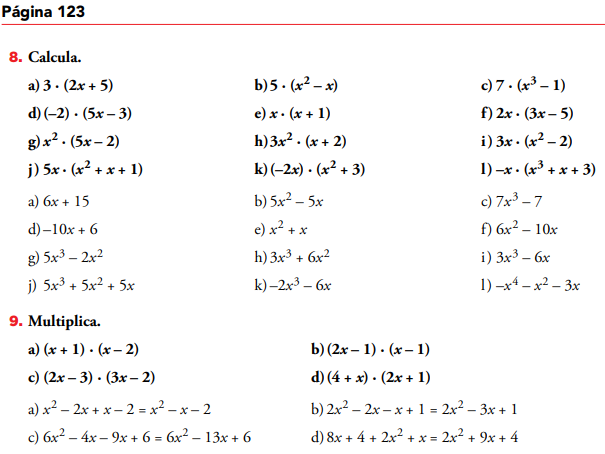 ENLACES DE INTERÉS:SUMA Y RESTA DE POLINOMIOS: https://youtu.be/Yng9FbUK2MYMULTIPLICACIÓN DE POLINOMIOS: https://youtu.be/Y7rvipk5NO4